Календарный план воспитательной работы на 2022 – 2023 учебный год                                                                                                      СЕНТЯБРЬ                                                                                                                                        ОКТЯБРЬ                                                                                                                                                         НОЯБРЬ                                                                                                                                                        ДЕКАБРЬ                                               
                                                                                        ЯНВАРЬ                                                                                                                                                                 ФЕВРАЛЬ                                                                                                                                                 МАРТ                                                                                                                                                                                                                                                                                                                                          АПРЕЛЬ                                                                                                                                             МАЙ                                                                                                                                                    ИЮНЬ                                          Комплекс мероприятий по реализации цели и задач и достижению ожидаемых результатов в 1,2 классе на 2020-2021 уч. год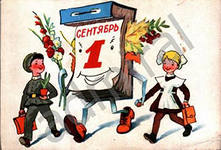                                                                              СЕНТЯБРЬ                                                   Мы давно пересмотрели, все листки в календаре,                                                                                                                                                                                     Мы считали дни, недели,- нам учиться в сентябре!                                                                                                             ОКТЯБРЬ                                                 Получив от неба ключ, Я на землю дождик вылью, 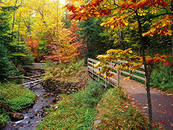                                                                                                                                                                                                                               То струёй, то мелкой пылью, Из мохнатых спелых туч.

                                                                                         НОЯБРЬ                                                     Дождик льёт как из ведра, сидит дома детвора.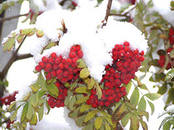                                                                                                                                                                                  Весь ноябрь, хмурится, холодно на улице.                                                                                ДЕКАБРЬ                                               Декабрь — и пришла зима, украсив снежным блеском ёлку.
                                                                                                                                                                   В округе шум и кутерьма, как хорошо играть на горке!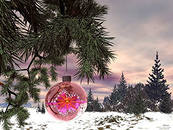 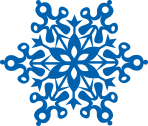 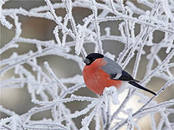                                                                        ЯНВАРЬ                                                        Открываем календарь – начинается январь.                                                                                                                                                                                                          В январе, в январе много снегу на дворе.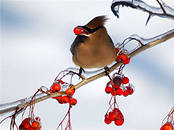                                                                ФЕВРАЛЬ                                                          Белокрылые метели завывают в феврале.                                                                                                                                                                        Сильно звери похудели в тесной норке и в дупле.                                                                                       МАРТ                                                     Вскрылись чёрные дороги, солнце греет горячо,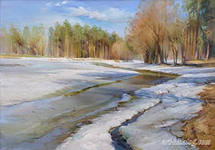                                                                                                                                                                                       Но в сугробе, как в берлоге Марту дремлется легко.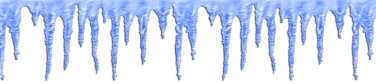                                                                                                   АПРЕЛЬ                                          Слышим с радостью в апреле за стеклом оконным нашим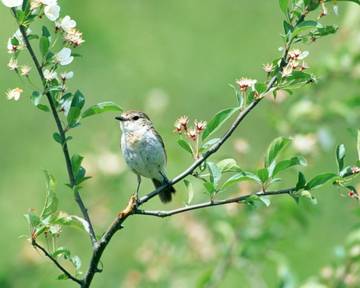                                                                                                                                                                                             Звон проснувшейся капели, щебетанье милых пташек.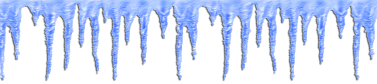                                                                                       МАЙ                                          Фиалки, ландыши припас веселый май в тиши для нас.        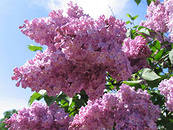                                                                                                                                                                                        Но мы их обрывать не будем, Пускай цветут на радость людям!

                                                         РАБОТА  С  РОДИТЕЛЯМИ  1 КЛАССА                                                           РАБОТА  С  РОДИТЕЛЯМИ  2 КЛАССАБанк данных родительского комитета1 КЛАССБанк данных родительского комитета2 КЛАССИНВАРИАНТ НАЯЧАСТЬНазвание мероприятия Дата  проведения Классы Ответственный за проведение 1Классное  руководствоСоставление социальных паспортов класса.Сентябрь 3-4Кл. рук.Трушкина С.А.1Классное  руководствоСоставление базы данных, регистрация на «Навигаторе» дополнительного образования.Сентябрь3-4Кл. рук.Трушкина С.А.1Классное  руководствоМониторинг социальных сетей.Ежемесячно 3-го числа3-4Кл. рук.Трушкина С.А.1Классное  руководствоУчастие в заседаниях МО классных руководителей.08.093-4Кл. рук.Трушкина С.А.2Урочная деятельностьВсероссийский открытый урок  ОБЖ (урок подготовки детей к действиям в условия различного рода чрезвычайных ситуаций).02.093-4Кл. рук.Трушкина С.А.2Урочная деятельностьМеждународный  день распространения  грамотности.08.093-4Кл. рук.Трушкина С.А.2Урочная деятельностьРазговоры о важном.Каждый понедельник2Урочная деятельностьПроведение онлайн конкурсов и викторин на платформах Учи.ру.Сентябрь 3-4Кл. рук.Трушкина С.А.3Внеурочная деятельностьЗапись в кружки дополнительного образования «Эколята», «Сувенирная фантазия».Сентябрь3-4Кл. рук.Трушкина С.А.3Внеурочная деятельность  «Урок Цифра».В течении месяца3-4Кл. рук.Трушкина С.А.4Взаимодействие 	сродителямиМероприятия, направленные на формирование компетентной родительской общественности школы:Формирование родительского патруля;Формирование общешкольного родительского комитета.12.09-06.093-4Кл. рук.Трушкина С.А.5СамоуправлениеВыборы лидеров, активов  классов, распределение обязанностей.19.09 – 22.093-4Кл. рук.Трушкина С.А.5СамоуправлениеРабота в соответствии с обязанностями.Сентябрь3-4Кл. рук.Трушкина С.А.6ПрофориентацияУчастие в федеральном проекте на портале «ПроеКТОриЯ»Сентябрь3-4Кл. рук.Трушкина С.А.6ПрофориентацияВсероссийская акция " Урок цифры"Сентябрь3-4Кл. рук.Трушкина С.А.6ПрофориентацияКлассный  час: «Готов к труду и обороне».09.093-4Кл. рук.Трушкина С.А.7Профилактика и безопасностьРеализация совместного плана по профилактике правонарушений среди обучающихся.19.09. – 23.093-4Кл. рук.Трушкина С.А.7Профилактика и безопасностьВыявление детей, находящихся в трудной жизненной ситуации.12.09 – 16.093-4Кл. рук.Трушкина С.А.7Профилактика и безопасностьОбследование жилищно-бытовых условий.05.09 – 09.093-4Кл. рук.Трушкина С.А.7Профилактика и безопасностьСоставление социального паспорта  класса.13.09 -14.093-4Кл. рук.Трушкина С.А.7Профилактика и безопасностьКлассный час: «Право на жизнь».16.093-4Кл. рук.Трушкина С.А.7Профилактика и безопасностьБеседы, лекции по вопросам безопасного Интернета.15.093-4Кл. рук.Трушкина С.А.7Профилактика и безопасностьПроведение минуток безопасности ПДД и ПБ.Ежедневно 3-4Кл. рук.Трушкина С.А.7Профилактика и безопасностьРейды по проверке световозвращающих  элементов.Сентябрь3-4Кл. рук.Трушкина С.А.7Профилактика и безопасностьУчастие в  месячнике безопасности на   дорогах.Сентябрь3-4Кл. рук.Трушкина С.А.7Профилактика и безопасностьВстречи с сотрудником отдела полиции «Час  инспектора».Сентябрь 3-4Кл. рук.Трушкина С.А.8Организация          предметно- эстетическойсреды Оформление и обновление классных уголков. (Осень)12.09-15.093-4Кл. рук.Трушкина С.А.8Организация          предметно- эстетическойсреды Украшение кабинета к Дню знаний.Кл. Рук.Трушкина С.А.9Основные школьные делаДень знаний. Торжественная линейка.01.093-4Кл. рук.Трушкина С.А.9Основные школьные делаДень здоровья с выходом в лес, посвященная Дню Туризма.02.093-4Кл. рук.Трушкина С.А.9Основные школьные делаДень памяти жертв терроризма.02.093-4Кл. рук.Трушкина С.А.9Основные школьные делаМеждународный день распространения грамотности.08.093-4Кл. рук.Трушкина С.А.9Основные школьные делаДень смайлика.19.093-4Кл. рук.Трушкина С.А.9Основные школьные делаМеждународный день мира.21.093-4Кл. рук.Трушкина С.А.9Основные школьные делаМеждународный день пожилых людей.             30.093-4Кл. рук.Трушкина С.А.10Внешкольные мероприятияЭкскурсия в осенний лес.22.093-4Кл. рук.Трушкина С.А.11Патриотическое воспитаниеОрганизация и проведение церемоний поднятия (спуска) государственного флага Российской Федерации.Каждый понедельник и пятница3-4Кл. Рук.Трушкина С.А.11Патриотическое воспитаниеКлассные часы по программе «Разговоры о важном»Каждый понедельник3-4Кл. Рук.Трушкина С.А.11Патриотическое воспитаниеКлассный час: «210 лет со дня Бородинского сражения»23.093-4Кл. Рук.Трушкина С.А.12Трудовое воспитаниеАкция «Книжкина больница»22.093-4Кл. Рук.Трушкина С.А.12Трудовое воспитаниеДежурство по классу.Сентябрь 3-4Кл. Рук.Трушкина С.А.13Социальное партнерствоПомощь в проведении мероприятия «Посвящение в первоклассники».Сентябрь3-4Кл. Рук.Трушкина С.А.13Социальное партнерствоПроведение «Осеннего бала».23.093-4Кл. Рук.Трушкина С.А.ВАРИАТИВНАЯЧАСТЬНазвание мероприятия Дата  проведения Классы Ответственный за проведение 1Школьные медиаВыпуск стенгазеты поздравление победителей ГТО.28.093-4Кл. Рук.Трушкина С.А.ИНВАРИАНТ НАЯЧАСТЬНазвание мероприятия Дата  проведения Классы Ответственный за проведение 1Классное  руководствоМониторинг посещаемости  учащимися сельской библиотеки.Октябрь  3-4Кл. рук.Трушкина С.А.1Классное  руководствоМониторинг социальных сетей.Ежемесячно 3-го числа3-4Кл. рук.Трушкина С.А.2Урочная деятельность   Всемирный день математики.15.103-4Кл. рук.Трушкина С.А.2Урочная деятельностьНеделя Окружающего мира.10.10-14.103-4Кл. рук.Трушкина С.А.2Урочная деятельностьПроведение онлайн конкурсов и викторин на платформах Учи.ру.Октябрь 3-4Кл. рук.Трушкина С.А.2Урочная деятельностьРазговоры о важном.Каждый понедельник3-4Кл. рук.Трушкина С.А.3Внеурочная деятельность«Всероссийская олимпиада школьников».Октябрь3-4Кл. рук.Трушкина С.А.3Внеурочная деятельность  «Урок Цифра».В течении месяца3-4Кл. рук.Трушкина С.А.4Взаимодействие 	сродителямиКлассное родительское собрание ««Результаты  1 четверти. Семейные традиции и способность ребёнка трудиться в коллективе, в семье. Что нужно знать родителям о физиологии младшего школьника». Мини-лекция «Общение в сети интернет», просмотр видеоролика  «На здоровье. О вреде компьютера» Мозговой штурм «Безопасность детей в сети интернет».19.10.3-4Кл. рук.Трушкина С.А.4Взаимодействие 	сродителямиДень отца. Готовим поздравления для пап. 14.103-4Кл. рук.Трушкина С.А.5СамоуправлениеРабота в соответствии с обязанностями.Октябрь3-4Кл. рук.Трушкина С.А.6ПрофориентацияУчастие в федеральном проекте на портале «ПроеКТОриЯ»Октябрь3-4Кл. рук.Трушкина С.А.6ПрофориентацияВсероссийская акция " Урок цифры"Октябрь3-4Кл. рук.Трушкина С.А.6ПрофориентацияКлассный  час: «Профессии наших родителей»  07.103-4Кл. рук.Трушкина С.А.7Профилактика и безопасностьПроведение минуток безопасности ПДД и ПБ.Ежедневно 3-4Кл. рук.Трушкина С.А.7Профилактика и безопасностьПроведение инструктажей перед каникулами с оформлением в журналах.21.103-4Кл. рук.Трушкина С.А.7Профилактика и безопасностьКлассный час: Просмотр фильма, социальной рекламы профилактической направленности. «Ускорение».14.103-4Кл. рук.Трушкина С.А.7Профилактика и безопасностьБеседы, лекции по вопросам безопасного Интернета.Октябрь3-4Кл. рук.Трушкина С.А.7Профилактика и безопасностьДиагностическая работа с целью исследования личностных свойств толерантности у учащихся «Сформированность культуры межэтнических имежконфессиональных отношений у обучающихся»Октябрь3-4Кл. рук.Трушкина С.А.7Профилактика и безопасностьПроведение инструктажей с обучающими.21.103-4Кл. рук.Трушкина С.А.7Профилактика и безопасностьПроверка световозвращающих  элементов.Октябрь3-4Кл. рук.Трушкина С.А.8Организация    предметно- эстетическойсредыОбновление материала в уголках безопасности. (Осень)Октябрь3-4Кл. рук.Трушкина С.А.9Основные школьные делаМеждународный день учителя.05.103-4Кл. рук.Трушкина С.А.9Основные школьные делаВсемирный день психологического здоровья.10.103-4Кл. рук.Трушкина С.А.9Основные школьные делаМеждународный день школьных библиотек «Книжкина больница».Октябрь3-4Кл. рук.Трушкина С.А.9Основные школьные делаМеждународный «День отца».17.103-4Кл. рук.Трушкина С.А.9Основные школьные делаДень рождение РДШ.29.103-4Кл. рук.Трушкина С.А.10Внешкольные мероприятияДень пожилого человека. Вручение  поздравительных открыток бабушкам и дедушкам.01.103-4Кл. рук.Трушкина С.А.11Патриотическое воспитаниеОрганизация и проведение церемоний поднятия (спуска) государственного флага Российской Федерации.Каждый понедельник и пятница3-4Кл. Рук.Трушкина С.А.11Патриотическое воспитаниеКлассные часы по программе «Разговоры о важном»Каждый понедельник3-4Кл. Рук.Трушкина С.А.11Патриотическое воспитаниеКлассный час: «Библиотека – дом для книг». Международный день школьных библиотек.21.103-4Кл. Рук.Трушкина С.А.12Трудовое воспитаниеАкция «Книжкина больница».21.103-4Кл. Рук.Трушкина С.А.12Трудовое воспитаниеДежурство по классу.Октябрь3-4Кл. Рук.Трушкина С.А.13Социальное партнерствоПосещение МЦК г. ПетуховоОктябрь3-4Кл. Рук.Трушкина С.А.ВАРИАТИВНАЯЧАСТЬНазвание мероприятия Дата  проведения Классы Ответственный за проведение 1Школьные медиаВыпуск стенгазеты поздравление к дню пожилого человека.30.093-4Кл. Рук.Трушкина С.А.ИНВАРИАНТ НАЯЧАСТЬНазвание мероприятия Дата  проведения Классы Ответственный за проведение 1Классное  руководствоОбучение на сайте Корпоративного университета РДШ (https://rdsh.education/)Ноябрь  3-4Кл. рук.Трушкина С.А.1Классное  руководствоМониторинг социальных сетей.Ежемесячно 3-го числа3-4Кл. рук.Трушкина С.А.2Урочная деятельностьНеделя русского языка.07.113-4Кл. рук.Трушкина С.А.2Урочная деятельностьПроведение онлайн конкурсов, олимпиад и викторин на платформах Учи.ру.Ноябрь3-4Кл. рук.Трушкина С.А.2Урочная деятельностьРазговоры о важном.Каждый понедельник3-4Кл. рук.Трушкина С.А.3Внеурочная деятельность Школьный этап областной олимпиады школьников «Знатоки ПДД».В течении месяца3-4Кл. рук.Трушкина С.А.3Внеурочная деятельность   «Урок Цифра».В течении месяца3-4Кл. рук.Трушкина С.А.3Внеурочная деятельность Классный час: «Цени свою жизнь».Тема: «Мои достижения».11.113-4Кл. рук.Трушкина С.А.4Взаимодействие 	сродителямиДень Матери. (Утренник)25.113-4Кл. рук.Трушкина С.А.5СамоуправлениеРабота в соответствии с обязанностями.Ноябрь3-4Кл. рук.Трушкина С.А.6Профориентация Участие в федеральном проекте на портале «ПроеКТОриЯ»Ноябрь3-4Кл. рук.Трушкина С.А.6Профориентация Всероссийская акция " Урок цифры"Ноябрь3-4Кл. рук.Трушкина С.А.6Профориентация Классный  час: «Колейдоскоп профессий».  18.113-4Кл. рук.Трушкина С.А.7Профилактика и безопасностьПроведение минуток безопасности ПДД и ПБ.Ежедневно 3-4Кл. рук.Трушкина С.А.7Профилактика и безопасностьДекада правовых знаний.Ноябрь7Профилактика и безопасностьКлассный час: «Знай свои права. Соблюдай. Не нарушай».25.113-4Кл. рук.Трушкина С.А.7Профилактика и безопасностьАкция «Мы за здоровый образ  жизни», Конкурс рисунков.17.113-4Кл. рук.Трушкина С.А.7Профилактика и безопасностьМероприятия, посвященные Дню народного единства.03.113-4Кл. рук.Трушкина С.А.7Профилактика и безопасностьПроверка световозвращающих  элементов.Ноябрь3-4Кл. рук.Трушкина С.А.7Профилактика и безопасностьДень психологического здоровья, Ноябрь3-4Кл. рук.Трушкина С.А.8Организация         предметно- эстетическойсредыОбновление материала в уголках безопасности. (Осень)Ноябрь3-4Кл. рук.Трушкина С.А.8Организация         предметно- эстетическойсредыОрганизация выставок поделок, рисунков, плакатов к «Дню матери».14.11-18.113-4Кл. рук.Трушкина С.А.9Основные школьные делаКонкурс «Души прекрасные порывы».Ноябрь3-4Кл. рук.Трушкина С.А.9Основные школьные делаДень народного единства.03.113-4Кл. рук.Трушкина С.А.9Основные школьные делаМеждународный День толерантности.16.113-4Кл. рук.Трушкина С.А.9Основные школьные делаДекада правовых знаний и профилактики  правонарушений.Ноябрь3-4Кл. рук.Трушкина С.А.9Основные школьные делаВсемирный день ребенка.18.113-4Кл. рук.Трушкина С.А.9Основные школьные делаДень матери в России.25.113-4Кл. рук.Трушкина С.А.10Внешкольные мероприятияЭкскурсия в отделение связи «Почта».16.113-4Кл. рук.Трушкина С.А.11Патриотическое воспитаниеОрганизация и проведение церемоний поднятия (спуска) государственного флага Российской Федерации.Каждый понедельник и пятница3-4Кл. Рук.Трушкина С.А.11Патриотическое воспитаниеКлассные часы по программе «Разговоры о важном»Каждый понедельник3-4Кл. Рук.Трушкина С.А.11Патриотическое воспитаниеАкция «Синичкин день».14.1111Патриотическое воспитаниеКлассный час: «Парад, изменивший историю».11.113-4Кл. Рук.Трушкина С.А.12Трудовое воспитаниеИзготовление подарков, поздравительных открыток к «Дню матери» своими руками.15.11-17.113-4Кл. Рук.Трушкина С.А.12Трудовое воспитаниеДежурство по классу.Ноябрь3-4Кл. Рук.Трушкина С.А.13Социальное партнерствоПосещение МЦК г. ПетуховоНоябрь3-4Кл. Рук.Трушкина С.А.ВАРИАТИВНАЯЧАСТЬНазвание мероприятия Дата  проведения Классы Ответственный за проведение 1Школьные медиаВыпуск стенгазеты поздравление к «Дню матери».21.11-23.113-4Кл. Рук.Трушкина С.А.ИНВАРИАНТ НАЯЧАСТЬНазвание мероприятия Дата  проведения Классы Ответственный за проведение 1Классное  руководствоОбучение на сайте Корпоративного университета РДШ (https://rdsh.education/)  Декабрь   3-4Кл. рук.Трушкина С.А.1Классное  руководствоМониторинг социальных сетей.Ежемесячно 3-го числа3-4Кл. рук.Трушкина С.А.2Урочная деятельностьПроведение онлайн конкурсов, олимпиад и викторин на платформах Учи.ру.Декабрь3-4Кл. рук.Трушкина С.А.2Урочная деятельностьЕдиный урок «Права человека».10.123-4Кл. рук.Трушкина С.А.2Урочная деятельностьРазговоры о важном.Каждый понедельник3-4Кл. рук.Трушкина С.А.3Внеурочная деятельность Школьный этап областной олимпиады школьников «Знатоки ПДД».В течении месяца3-4Кл. рук.Трушкина С.А.3Внеурочная деятельность   «Урок Цифра».В течении месяца3-4Кл. рук.Трушкина С.А.3Внеурочная деятельность Классный час: «Цени свою жизнь».Тема: «Секрет счастья».02.123-4Кл. рук.Трушкина С.А.4Взаимодействие 	сродителямиПодготовка и проведение  Нового 2023 года.29.123-4Кл. рук.Трушкина С.А.4Взаимодействие 	сродителямиКлассное родительское собрание: «Роль семьи и школы в формированию интереса к чтению. Значение памяти в интеллектуальном  развитии школьника.Итоги 2 четверти»5СамоуправлениеРабота в соответствии с обязанностями.Декабрь3-4Кл. рук.Трушкина С.А.6Профориентация Участие в федеральном проекте на портале «ПроеКТОриЯ»Декабрь3-4Кл. рук.Трушкина С.А.6Профориентация Всероссийская акция " Урок цифры"Декабрь3-4Кл. рук.Трушкина С.А.6Профориентация Классный  час: «Путешествие в мир профессий».  09.123-4Кл. рук.Трушкина С.А.7Профилактика и безопасностьПроведение минуток безопасности ПДД и ПБ с оформлением в журналах.Ежедневно 3-4Кл. рук.Трушкина С.А.7Профилактика и безопасностьПроведение инструктажей перед каникулами с оформлением в журналах.28.123-4Кл. рук.Трушкина С.А.7Профилактика и безопасностьБеседа по вопросам безопасного Интернета «Моя безопасность в ИНТЕРНЕТ»Декабрь3-4Кл. рук.Трушкина С.А.7Профилактика и безопасностьКлассный час: «Беседа по формированию навыков культуры личнойгигиены и соблюдению режима дня».16.123-4Кл. рук.Трушкина С.А.7Профилактика и безопасностьАкция «Мы за здоровый образ  жизни», Конкурс рисунков.13.123-4Кл. рук.Трушкина С.А.7Профилактика и безопасностьПроверка световозвращающих  элементов.Декабрь3-4Кл. рук.Трушкина С.А.8Организация         предметно- эстетическойсредыОбновление материала в уголках безопасности. (Зима)Декабрь3-4Кл. рук.Трушкина С.А.8Организация         предметно- эстетическойсредыУкрашение кабинета к Новому 2023 году.Декабрь3-4Кл. рук.Трушкина С.А.8Организация         предметно- эстетическойсредыОрганизация выставок поделок, рисунков, плакатов к Новому году «Мастерская Деда Мороза».12.12-22.123-4Кл. рук.Трушкина С.А.9Основные школьные делаМеждународный день инвалидов.02.123-4Кл. рук.Трушкина С.А.9Основные школьные делаДень неизвестного солдата.02.123-4Кл. рук.Трушкина С.А.9Основные школьные делаДень Добровольца (волонтёра) в России.05.123-4Кл. рук.Трушкина С.А.9Основные школьные делаДень Героев Отечества.09.123-4Кл. рук.Трушкина С.А.9Основные школьные делаДень Конституции.12.123-4Кл. рук.Трушкина С.А.9Основные школьные делаСмотр конкурс «Мы украшаем школу».Декабрь3-4Кл. рук.Трушкина С.А.9Основные школьные делаК нам стучится Дед Мороз:       «Здравствуй, новый  год!»29.123-4Кл. рук.Трушкина С.А.10Внешкольные мероприятияЭкскурсия в сельскую библиотеку «Где живут книги».21.123-4Кл. рук.Трушкина С.А.11Патриотическое воспитаниеОрганизация и проведение церемоний поднятия (спуска) государственного флага Российской Федерации.Каждый понедельник и пятница3-4Кл. Рук.Трушкина С.А.11Патриотическое воспитаниеКлассные часы по программе «Разговоры о важном»Каждый понедельник3-4Кл. Рук.Трушкина С.А.11Патриотическое воспитаниеАкция «Суббота с родителями».17.123-4Кл. Рук.Трушкина С.А.11Патриотическое воспитаниеКлассный час: «Герои моей страны».11.113-4Кл. Рук.Трушкина С.А.12Трудовое воспитаниеИзготовление поделок к Новому году.15.11-17.113-4Кл. Рук.Трушкина С.А.12Трудовое воспитаниеДежурство по классу.Декабрь3-4Кл. Рук.Трушкина С.А.13Социальное партнерствоПосещение МЦК г. ПетуховоДекабрь3-4Кл. Рук.Трушкина С.А.ВАРИАТИВНАЯЧАСТЬНазвание мероприятия Дата  проведения Классы Ответственный за проведение 1Школьные медиаВыпуск стенгазеты поздравление к Новому 2023 году. Год Кролика. 21.11-23.113-4Кл. Рук.Трушкина С.А.ИНВАРИАНТ НАЯЧАСТЬНазвание мероприятия Дата  проведения Классы Ответственный за проведение 1Классное  руководствоМониторинг посещаемости сельской библиотеки.Январь    3-4Кл. рук.Трушкина С.А.1Классное  руководствоМониторинг социальных сетей.Ежемесячно 3-го числа3-4Кл. рук.Трушкина С.А.2Урочная деятельностьПроведение онлайн конкурсов, олимпиад и викторин на платформах Учи.ру.Январь  3-4Кл. рук.Трушкина С.А.2Урочная деятельностьРазговоры о важном.Каждый понедельник3-4Кл. рук.Трушкина С.А.3Внеурочная деятельность   «Урок Цифра».В течении месяца3-4Кл. рук.Трушкина С.А.3Внеурочная деятельность Классный час: «Цени свою жизнь».Тема: «Моя мечта».13.013-4Кл. рук.Трушкина С.А.4Взаимодействие 	сродителямиОбучение родителей на  сайта Корпоративного университета РДШ rdsh.education (https://rdsh.education/akademiya/) по теме «Семейная академия» Январь  3-4Кл. рук.Трушкина С.А.5СамоуправлениеРабота в соответствии с обязанностями.Январь3-4Кл. рук.Трушкина С.А.5СамоуправлениеКорректировка обязанностей в классах.12.013-4Кл. рук.Трушкина С.А.6Профориентация Участие в федеральном проекте на портале «ПроеКТОриЯ»Январь3-4Кл. рук.Трушкина С.А.6Профориентация Всероссийская акция " Урок цифры"Январь3-4Кл. рук.Трушкина С.А.6Профориентация Классный  час: «О профессиях разных, нужных и важных».  20.013-4Кл. рук.Трушкина С.А.7Профилактика и безопасностьПроведение минуток безопасности ПДД и ПБ.Ежедневно 3-4Кл. рук.Трушкина С.А.7Профилактика и безопасностьБеседа по вопросам безопасного Интернета «Моя безопасность в ИНТЕРНЕТ»Январь  7Профилактика и безопасностьКлассный час: «Детский телефон доверия».27.013-4Кл. рук.Трушкина С.А.7Профилактика и безопасностьПроверка световозвращающих  элементов.Январь3-4Кл. рук.Трушкина С.А.8Организация         предметно- эстетической    средыОбновление материала в классном уголке и уголке безопасности. (Зима)Январь3-4Кл. рук.Трушкина С.А.9Основные школьные делаДень полного освобождения Ленинграда от фашистской блокады.27.013-4Кл. рук.Трушкина С.А.9Основные школьные делаМесячника оборонно-массовой и спортивной работы.23.01 – 23.023-4Кл. рук.Трушкина С.А.10Внешкольные мероприятияЭкскурсия в Частоозерье на предприятие «ВЕЛЕС».25.013-4Кл. рук.Трушкина С.А.11Патриотическое воспитаниеОрганизация и проведение церемоний поднятия (спуска) государственного флага Российской Федерации.Каждый понедельник и пятница3-4Кл. Рук.Трушкина С.А.11Патриотическое воспитаниеКлассные часы по программе «Разговоры о важном»Каждый понедельник3-4Кл. Рук.Трушкина С.А.11Патриотическое воспитаниеПросмотр фильма: День освобождения Красной армией крупнейшего «лагеря смерти» Аушвиц-Биркенау (Освенцима) – День памяти жертв Холокоста18.013-4Кл. Рук.Трушкина С.А.12Трудовое воспитаниеДежурство по классу. Корректировка графика дежурства.Январь3-4Кл. Рук.Трушкина С.А.13Социальное партнерствоПосещение МЦК г. ПетуховоЯнварь3-4Кл. Рук.Трушкина С.А.ВАРИАТИВНАЯЧАСТЬНазвание мероприятия Дата  проведения Классы Ответственный за проведение 1Школьные медиаВыпуск стенгазеты с поздравлением к 25 января. Татьянин день.21.11-23.113-4Кл. Рук.Трушкина С.А.ИНВАРИАНТ НАЯЧАСТЬНазвание мероприятия Дата  проведения Классы Ответственный за проведение 1Классное  руководствоМониторинг посещаемости сельской библиотеки.Февраль     3-4Кл. рук.Трушкина С.А.1Классное  руководствоМониторинг социальных сетей.Ежемесячно 3-го числа3-4Кл. рук.Трушкина С.А.2Урочная деятельностьПроведение онлайн конкурсов, олимпиад и викторин на платформах Учи.ру.Февраль  3-4Кл. рук.Трушкина С.А.2Урочная деятельностьРазговоры о важном.Каждый понедельник3-4Кл. рук.Трушкина С.А.3Внеурочная  деятельность   «Урок Цифра».В течении месяца3-4Кл. рук.Трушкина С.А.4Взаимодействие 	сродителямиОбучение родителей на  сайта Корпоративного университета РДШ rdsh.education (https://rdsh.education/akademiya/) по теме «Семейная академия» Февраль 3-4Кл. рук.Трушкина С.А.5СамоуправлениеРабота в соответствии с обязанностями.Февраль3-4Кл. рук.Трушкина С.А.6Профориентация Участие в федеральном проекте на портале «ПроеКТОриЯ»Февраль3-4Кл. рук.Трушкина С.А.6Профориентация Всероссийская акция " Урок цифры"Февраль3-4Кл. рук.Трушкина С.А.6Профориентация Классный  час: «Все работы хороши - выбирай на вкус».  03.023-4Кл. рук.Трушкина С.А.7Профилактика и безопасностьПроведение минуток безопасности ПДД и ПБ.Ежедневно 3-4Кл. рук.Трушкина С.А.7Профилактика и безопасностьБеседа по вопросам безопасного Интернета «Моя безопасность в ИНТЕРНЕТ»Февраль  3-4Кл. рук.Трушкина С.А.7Профилактика и безопасностьКлассный час: «Что такое коррупция?».10.023-4Кл. рук.Трушкина С.А.7Профилактика и безопасностьПроверка световозвращающих  элементов.Февраль3-4Кл. рук.Трушкина С.А.8Организация         предметно- эстетической    средыОбновление материала в классном уголке и уголке безопасности. (Зима)Февраль3-4Кл. рук.Трушкина С.А.8Организация         предметно- эстетической    средыУкрашение класса к 23 февраля.20.023-4Кл. рук.Трушкина С.А.9Основные школьные делаМесячника оборонно-массовой и спортивной работы. «Зарница».23.01 – 23.023-4Кл. рук.Трушкина С.А.9Основные школьные делаДень рождения Курганской области.06.023-4Кл. рук.Трушкина С.А.9Основные школьные делаДень российской науки.08.023-4Кл. рук.Трушкина С.А.9Основные школьные делаДень памяти о россиянах, исполнявших служебный долг за пределами Отечества.15.023-4Кл. рук.Трушкина С.А.9Основные школьные делаМеждународный день родного языка.21.023-4Кл. рук.Трушкина С.А.9Основные школьные делаДень защитника Отечества.22.023-4Кл. рук.Трушкина С.А.10Внешкольные мероприятия11Патриотическое воспитаниеОрганизация и проведение церемоний поднятия (спуска) государственного флага Российской Федерации.Каждый понедельник и пятница3-4Кл. Рук.Трушкина С.А.11Патриотическое воспитаниеКлассные часы по программе «Разговоры о важном».Каждый понедельник3-4Кл. Рук.Трушкина С.А.12Трудовое воспитаниеДежурство по классу.Февраль3-4Кл. Рук.Трушкина С.А.13Социальное партнерствоПосещение МЦК г. ПетуховоФевраль3-4Кл. Рук.Трушкина С.А.ВАРИАТИВНАЯЧАСТЬНазвание мероприятия Дата  проведения Классы Ответственный за проведение 1Школьные медиаВыпуск стенгазеты с поздравлением к 23 февраля.15.02 – 20.023-4Кл. Рук.Трушкина С.А.ИНВАРИАНТ НАЯЧАСТЬНазвание мероприятия Дата  проведения Классы Ответственный за проведение 1Классное  руководствоМониторинг посещаемости сельской библиотеки.Март      3-4Кл. рук.Трушкина С.А.1Классное  руководствоМониторинг социальных сетей.Ежемесячно 3-го числа3-4Кл. рук.Трушкина С.А.2Урочная деятельностьПроведение онлайн конкурсов, олимпиад и викторин на платформах Учи.ру.Март  3-4Кл. рук.Трушкина С.А.2Урочная деятельностьРазговоры о важном.Каждый понедельник3-4Кл. рук.Трушкина С.А.3Внеурочная  деятельность   «Урок Цифра».В течении месяца3-4Кл. рук.Трушкина С.А.4Взаимодействие 	сродителямиОбучение родителей на  сайта Корпоративного университета РДШ rdsh.education (https://rdsh.education/akademiya/) по теме «Семейная академия» Март3-4Кл. рук.Трушкина С.А.4Взаимодействие 	сродителямиКлассное родительское собрание: «Духовно-нравственное воспитание обучающихся начального звена. Итоги 3 четверти»23.035СамоуправлениеРабота в соответствии с обязанностями.Март3-4Кл. рук.Трушкина С.А.6Профориентация Участие в федеральном проекте на портале «ПроеКТОриЯ»Март3-4Кл. рук.Трушкина С.А.6Профориентация Всероссийская акция " Урок цифры"Март3-4Кл. рук.Трушкина С.А.6Профориентация Классный  час: «Мир моих интересов».  03.033-4Кл. рук.Трушкина С.А.7Профилактика и безопасностьПроведение минуток безопасности ПДД и ПБ.Ежедневно 3-4Кл. рук.Трушкина С.А.7Профилактика и безопасностьПроведение инструктажей перед каникулами с оформлением в журналах.24.033-4Кл. рук.Трушкина С.А.7Профилактика и безопасностьБеседа по вопросам безопасного Интернета «Моя безопасность в ИНТЕРНЕТ»Март  3-4Кл. рук.Трушкина С.А.7Профилактика и безопасностьКлассный час: «Что такое взятка».10.033-4Кл. рук.Трушкина С.А.7Профилактика и безопасностьПроверка световозвращающих  элементов.Март3-4Кл. рук.Трушкина С.А.8Организация         предметно- эстетической    средыОбновление материала в классном уголке и уголке безопасности. (Весна)Март3-4Кл. рук.Трушкина С.А.8Организация         предметно- эстетической    средыУкрашение класса к 8 Марта.06.033-4Кл. рук.Трушкина С.А.9Основные школьные делаМеждународный женский день.07.033-4Кл. рук.Трушкина С.А.9Основные школьные делаДень воссоединения Крыма с Россией.18.033-4Кл. рук.Трушкина С.А.10Внешкольные мероприятия11Патриотическое воспитаниеОрганизация и проведение церемоний поднятия (спуска) государственного флага Российской Федерации.Каждый понедельник и пятница3-4Кл. Рук.Трушкина С.А.11Патриотическое воспитаниеКлассные часы по программе «Разговоры о важном»Каждый понедельник3-4Кл. Рук.Трушкина С.А.12Трудовое воспитаниеДежурство по классу.Март3-4Кл. Рук.Трушкина С.А.13Социальное партнерствоПосещение МЦК г. ПетуховоМарт3-4Кл. Рук.Трушкина С.А.ВАРИАТИВНАЯЧАСТЬНазвание мероприятия Дата  проведения Классы Ответственный за проведение 1Школьные медиаВыпуск стенгазеты с поздравлением к 8 Марта.01.03 -06.033-4Кл. Рук.Трушкина С.А.ИНВАРИАНТ НАЯЧАСТЬНазвание мероприятия Дата  проведения Классы Ответственный за проведение 1Классное  руководствоМониторинг посещаемости сельской библиотеки.Апрель     3-4Кл. рук.Трушкина С.А.1Классное  руководствоМониторинг социальных сетей.Ежемесячно 3-го числа3-4Кл. рук.Трушкина С.А.2Урочная деятельностьПроведение онлайн конкурсов, олимпиад и викторин на платформах Учи.ру.Апрель 3-4Кл. рук.Трушкина С.А.2Урочная деятельностьРазговоры о важном.Каждый понедельник3-4Кл. рук.Трушкина С.А.3Внеурочная  деятельность   «Урок Цифра».В течении месяца3-4Кл. рук.Трушкина С.А.4Взаимодействие 	сродителямиОбучение родителей на  сайта Корпоративного университета РДШ rdsh.education (https://rdsh.education/akademiya/) по теме «Семейная академия» Апрель3-4Кл. рук.Трушкина С.А.5СамоуправлениеРабота в соответствии с обязанностями.Апрель3-4Кл. рук.Трушкина С.А.6Профориентация Участие в федеральном проекте на портале «ПроеКТОриЯ»Апрель3-4Кл. рук.Трушкина С.А.6Профориентация Всероссийская акция " Урок цифры".Апрель3-4Кл. рук.Трушкина С.А.6Профориентация Классный  час: «Моя мечта о будущей профессии».  07.043-4Кл. рук.Трушкина С.А.7Профилактика и безопасностьПроведение минуток безопасности ПДД и ПБ.Ежедневно 3-4Кл. рук.Трушкина С.А.7Профилактика и безопасностьБеседа по вопросам безопасного Интернета «Моя безопасность в ИНТЕРНЕТ»Апрель3-4Кл. рук.Трушкина С.А.7Профилактика и безопасностьВыявление детей, находящихся в трудной жизненной ситуации.Обследование жилищно-бытовых условий.10.04 – 14.043-4Кл. рук.Трушкина С.А.7Профилактика и безопасностьКлассный час: «Быть здоровым это модно».14.043-4Кл. рук.Трушкина С.А.7Профилактика и безопасностьПроверка световозвращающих  элементов.Апрель3-4Кл. рук.Трушкина С.А.8Организация         предметно- эстетической    средыОбновление материала в классном уголке и уголке безопасности. (Весна)Апрель3-4Кл. рук.Трушкина С.А.9Основные школьные дела«Ученик года -2023»Апрель 3-4Кл. рук.Трушкина С.А.9Основные школьные делаДень смеха, Международный день птиц – 1 апреля. Апрель 3-4Кл. рук.Трушкина С.А.9Основные школьные делаКлассный час: День космонавтики.  Гагаринский урок «Космос - это мы».12.043-4Кл. рук.Трушкина С.А.9Основные школьные делаВсемирный день Земли.22.043-4Кл. рук.Трушкина С.А.10Внешкольные мероприятия11Патриотическое воспитаниеОрганизация и проведение церемоний поднятия (спуска) государственного флага Российской Федерации.Каждый понедельник и пятница3-4Кл. Рук.Трушкина С.А.11Патриотическое воспитаниеКлассные часы по программе «Разговоры о важном»Каждый понедельник3-4Кл. Рук.Трушкина С.А.11Патриотическое воспитаниеКлассный час: День памяти о геноциде советского народа нацистами и их пособниками в годы Великой Отечественной Войны.12Трудовое воспитаниеДежурство по классу.Апрель3-4Кл. Рук.Трушкина С.А.13Социальное партнерствоПосещение МЦК г. ПетуховоАпрель3-4Кл. Рук.Трушкина С.А.ВАРИАТИВНАЯЧАСТЬНазвание мероприятия Дата  проведения Классы Ответственный за проведение 1Школьные медиаВыпуск стенгазеты к «Дню Земли». 19.04 – 21.043-4Кл. Рук.Трушкина С.А.ИНВАРИАНТ НАЯЧАСТЬНазвание мероприятия Дата  проведения Классы Ответственный за проведение 1Классное  руководствоМониторинг посещаемости сельской библиотеки.Май      3-4Кл. рук.Трушкина С.А.1Классное  руководствоМониторинг социальных сетей.Ежемесячно 3-го числа3-4Кл. рук.Трушкина С.А.2Урочная деятельностьПроведение онлайн конкурсов, олимпиад и викторин на платформах Учи.ру.Май 3-4Кл. рук.Трушкина С.А.2Урочная деятельностьРазговоры о важном.Каждый понедельник3-4Кл. рук.Трушкина С.А.3Внеурочная  деятельность   «Урок Цифра».В течении месяца3-4Кл. рук.Трушкина С.А.4Взаимодействие 	сродителямиОбучение родителей на  сайта Корпоративного университета РДШ rdsh.education (https://rdsh.education/akademiya/) по теме «Семейная академия» Май3-4Кл. рук.Трушкина С.А.4Взаимодействие 	сродителямиМеждународный день семьи.Май 3-4Кл. рук.Трушкина С.А.5СамоуправлениеРабота в соответствии с обязанностями.Май3-4Кл. рук.Трушкина С.А.6Профориентация Участие в федеральном проекте на портале «ПроеКТОриЯ»Май3-4Кл. рук.Трушкина С.А.6Профориентация Всероссийская акция " Урок цифры".Май3-4Кл. рук.Трушкина С.А.6Профориентация Классный  час: «Труд на радость себе и людям».  05.053-4Кл. рук.Трушкина С.А.7Профилактика и безопасностьПроведение минуток безопасности ПДД и ПБ.Ежедневно 3-4Кл. рук.Трушкина С.А.7Профилактика и безопасностьПроведение инструктажей перед каникулами с оформлением в журналах.24.053-4Кл. рук.Трушкина С.А.7Профилактика и безопасностьБеседа по вопросам безопасного Интернета «Моя безопасность в ИНТЕРНЕТ»Май3-4Кл. рук.Трушкина С.А.7Профилактика и безопасностьКонкурсы рисунков направленные на профилактику терроризма и экстремизма, преступлений против  личности, общества, государства.15.05 -17.053-4Кл. рук.Трушкина С.А.7Профилактика и безопасностьПроверка световозвращающих  элементов.Май3-4Кл. рук.Трушкина С.А.8Организация         предметно- эстетической    средыОбновление материала в классном уголке и уголке безопасности. (Весна)Май3-4Кл. рук.Трушкина С.А.9Основные школьные делаПраздник Весны и Труда.01.053-4Кл. рук.Трушкина С.А.9Основные школьные делаМеждународный день борьбы за права инвалидов.05.053-4Кл. рук.Трушкина С.А.9Основные школьные делаМеждународная акция «Георгиевская ленточка», Зажги свечу, Бессмертный полк.Май 3-4Кл. рук.Трушкина С.А.9Основные школьные делаДень Победы советского народа в Великой Отечественной войне 1941-1945 годов   9 мая09.053-4Кл. рук.Трушкина С.А.9Основные школьные делаМеждународный День семьи. День детского телефона доверия15.053-4Кл. рук.Трушкина С.А.9Основные школьные делаДень детских общественных организаций России.19.053-4Кл. рук.Трушкина С.А.9Основные школьные делаДень Государственного флага Российской Федерации.22.053-4Кл. рук.Трушкина С.А.9Основные школьные делаКлассный час: «День славянской письменности и культуры»24.053-4Кл. рук.Трушкина С.А.9Основные школьные делаПрощание с начальной школой.25.053-4Кл. рук.Трушкина С.А.9Основные школьные делаПоследний звонок. Итоговые линейки.Май 3-4Кл. рук.Трушкина С.А.10Внешкольные мероприятияВыезд в с.Частоозерье «Гончарная лавка»Май 3-4Кл. рук.Трушкина С.А.11Патриотическое воспитаниеОрганизация и проведение церемоний поднятия (спуска) государственного флага Российской Федерации.Каждый понедельник и пятница3-4Кл. Рук.Трушкина С.А.11Патриотическое воспитаниеКлассные часы по программе «Разговоры о важном»Каждый понедельник3-4Кл. Рук.Трушкина С.А.11Патриотическое воспитаниеКлассный час: «День детских общественных организаций России»12.0512Трудовое воспитаниеДежурство по классу.Май3-4Кл. Рук.Трушкина С.А.13Социальное партнерствоПосещение МЦК г. ПетуховоМай3-4Кл. Рук.Трушкина С.А.ВАРИАТИВНАЯЧАСТЬНазвание мероприятия Дата  проведения Классы Ответственный за проведение 1Школьные медиаВыпуск стенгазеты к «Дню Земли». 19.04 – 21.043-4Кл. Рук.Трушкина С.А.ИНВАРИАНТ НАЯЧАСТЬНазвание мероприятия Дата  проведения Классы Ответственный за проведение 1Классное  руководствоСоставление отчётов за четверть и год.Июнь       3-4Кл. рук.Трушкина С.А.1Классное  руководствоМониторинг социальных сетей.Ежемесячно 3-го числа3-4Кл. рук.Трушкина С.А.Основные школьные делаРабота летнего лагеря досуга и отдыха.Июнь 3-4Кл. рук.Трушкина С.А.ВАРИАТИВНАЯЧАСТЬНазвание мероприятия Дата  проведения Классы Ответственный за проведение 1Школьные медиаВыпуск стенгазеты к «Дню защиты детей». 01.063-4Кл. Рук.Трушкина С.А.Направление деятельности№ п/пНазвание мероприятияФорма проведенияУчастники Время проведенияОтветственный за проведениеГражданско-патриотическое1Торжественная линейка, посвященная Дню знаний.Линейка1,2 класс1 сентябряТрушкина С.А.Гражданско-патриотическое2«Внимание! Дети на дороге!»«Азбука безопасности» (инструктажи под роспись в журналах).  Беседа1,2 классПервая неделя Трушкина С.А.Гражданско-патриотическое3День знаний  «Земля наш дом – дом,  в котором мы живём!» Экологическая игра1,2 классПервая неделя Трушкина С.А.Духовно-нравственное1 «Этика и культура поведения».Беседа1,2 классПервая неделя Трушкина С.А.Духовно-нравственное2Конкурс детского рисунка «Школа, я скучаю!»Практич. работа1,2 классВторая  неделя Трушкина С.А.Здоровьесберегающее1Проведение физзарядки,  физминуток на уроках.Комплекс упражн.1,2 классЕжедневноТрушкина С.А.Здоровьесберегающее2 «Готов к труду и обороне».Классный  час1,2 классВторая  неделя Трушкина С.А.Здоровьесберегающее3Профилактика гриппа и ОРВИ.Беседа 1,2 классТретья  неделя Трушкина С.А.Здоровьесберегающее4«День здоровья» на природе. Проведение инструктажей по ТБ.Подвижные игры1,2 классПервая неделя Трушкина С.А.Правовое воспитаниеПравовое воспитаниеПравовое воспитаниеПравовое воспитаниеПравовое воспитаниеПравовое воспитаниеПравовое воспитаниеПрофилактика экстремизма, национализма и ксенофобии1Информация «Дню солидарности в борьбе с терроризмом (в память о трагических событиях в Беслане). Минута молчания1,2 классПервая неделя Трушкина С.А.Профилактика употребления ПАВ и наркотиков1 «Вредные привычки – знак беды!» (Профилактика вредных привычек)Беседа1,2 классТретья  неделя Трушкина С.А.Профилактика законопослушного поведения, профилактика асоциального поведения1Правила поведения в школе.Ролевая игра1,2 классВторая  неделя Трушкина С.А.Профилактика суицидального поведения1Занятие №1.«Телефон доверия».Беседа1,2 классЧетвёртая неделяТрушкина С.А.Антикоррупционное воспитание1«А если с тобой поступят так же?»Беседа1,2 классТретья  неделя Трушкина С.А.Экологическое1Организация дежурства в классе. Правила дежурста.Беседа1,2 классВторая  неделя Трушкина С.А.Экологическое2Акция «Спасём зелёное дерево» (сбор макулатуры).Экологический субботник.1,2 классЧетвёртая неделяТрушкина С.А.Воспитание социально-активной личности1Планирование классных дел. Выбор актива 2 класса.Классный час1,2 классТретья  неделя Трушкина С.А.Профориентационная работа1 «Труд людей осенью». Сельские будни.Беседа1,2 классВторая  неделя Трушкина С.А.Работа с родителями1Родительский всеобуч. «Особенности развития младших школьников».Лекция, групповые упражнения.Родители Четвёртая неделяТрушкина С.А.Направление деятельности№ п/пНазвание мероприятияФорма проведенияУчастники Время проведенияОтветственный за проведениеГражданско-патриотическое1«Мы теперь ученики».Посвящ. в первокл.1,2 классПервая неделя Трушкина С.А.Гражданско-патриотическое2«Открытка ветерану педагогического труда».Акция1,2 классВторая  неделя Трушкина С.А.Гражданско-патриотическое3«Наш портфель».Игра-экспромт1,2 классЧетвёртая неделяТрушкина С.А.Духовно-нравственное1«Героические страницы истории моей страны».Классный час1,2 классПервая неделя Трушкина С.А.Духовно-нравственное2«Золотое сердце учителя».Презентация 1,2 классВторая  неделя Трушкина С.А.Здоровьесберегающее1Проведение физзарядки,  физминуток на уроках.Комплекс упражн.1,2 классЕжедневноТрушкина С.А.Здоровьесберегающее2«В гостях у Мойдодыра». (Личная гигиена).Беседа 1,2 классПервая неделя Трушкина С.А.Здоровьесберегающее3«Что такое правильное питание».Беседа 1,2 классТретья  неделя Трушкина С.А.Здоровьесберегающее4«Культура режима и распорядка дня».Беседа 1,2 классЧетвёртая неделяТрушкина С.А.Правовое воспитаниеПравовое воспитаниеПравовое воспитаниеПравовое воспитаниеПравовое воспитаниеПравовое воспитаниеПравовое воспитаниеПрофилактика экстремизма, национализма и ксенофобии1«Возьмемся за руки, друзья».Беседа 1,2 классПервая неделя Трушкина С.А.Профилактика употребления ПАВ и наркотиков1Пропаганда ЗОЖ.Беседа1,2 классТретья  неделя Трушкина С.А.Профилактика законопослушного поведения, профилактика асоциального поведения1Что такое толерантность? Ролевая игра1,2 классВторая  неделя Трушкина С.А.Профилактика суицидального поведения1Занятие №2.«Неприятность эту мы переживем...»Классный час1,2 классЧетвёртая неделяТрушкина С.А.Антикоррупционное воспитание1«Что такое хорошо, и что такое плохо?»Беседа, чтение произведений1,2 классТретья  неделя Трушкина С.А.Экологическое1«Экология и энергосбережение».Конкурс рисунков1,2 классВторая  неделя Трушкина С.А.Экологическое2«Изменения в природе» прогулка по территории школы.Игры на свежем воздухе1,2 классЧетвёртая неделяТрушкина С.А.Воспитание социально-активной личности1«Мои бабушка и дедушка». Классный час1,2 классТретья  неделя Трушкина С.А.Профориентационная работа1«Повар – мастер приготовления блюд».Беседа1,2 классВторая  неделя Трушкина С.А.Работа с родителями1Родительское собрание:  Трудности адаптации первоклассника в школе «Физическое развитие младшего школьника в школе и дома».Беседа Родители Четвёртая неделяТрушкина С.А.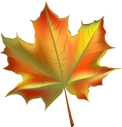 Направление деятельности№ п/пНазвание мероприятияФорма проведенияУчастники Время проведенияОтветственный за проведениеГражданско-патриотическое1Рейд по проверке учебников.---1,2 классВторая  неделя Трушкина С.А.Гражданско-патриотическое2«Ко дню памяти погибших в первой мировой войне».Классный час1,2 классПервая неделя Трушкина С.А.Гражданско-патриотическое3«Мой сосед по парте».Час откровенного разговора1,2 классЧетвёртая неделяТрушкина С.А.Духовно-нравственное1«Родное село  в наших рисунках»Выставка рисунков1,2 классПервая неделя Трушкина С.А.Духовно-нравственное2«День народного единства».1,2 классПервая неделя Трушкина С.А.Здоровьесберегающее1Проведение физзарядки,  физминуток на уроках.Комплекс упражн.1,2 классЕжедневноТрушкина С.А.Здоровьесберегающее2“Хорошие” и “плохие” микробы.Презентация 1,2 классПервая неделя Трушкина С.А.Здоровьесберегающее3Профилактика инфекционных заболеваний.Урок - игра1,2 классТретья  неделя Трушкина С.А.Здоровьесберегающее4Гигиена тела (полости рта).Беседа 1,2 классЧетвёртая неделяТрушкина С.А.Правовое воспитаниеПравовое воспитаниеПравовое воспитаниеПравовое воспитаниеПравовое воспитаниеПравовое воспитаниеПравовое воспитаниеПрофилактика экстремизма, национализма и ксенофобии1«Все мы разные, но все мы заслуживаем счастья».Беседа 1,2 классПервая неделя Трушкина С.А.Профилактика употребления ПАВ и наркотиков1«Кто и почему употребляет психоактивные вещества?»Час откровенного разговора1,2 классТретья  неделя Трушкина С.А.Профилактика законопослушного поведения, профилактика асоциального поведения1Невозможно жить без... драк?Беседа 1,2 классВторая  неделя Трушкина С.А.Профилактика суицидального поведения1Занятие №3.«Я – личность».Классный час1,2 классЧетвёртая неделяТрушкина С.А.Антикоррупционное воспитание1«Подарки и другие способы благодарности».Беседа1,2 классТретья  неделя Трушкина С.А.Экологическое1«Наш класс – самый уютный класс в школе».                                           Уход за комн. раст.1,2 классВторая  неделя Трушкина С.А.Экологическое2 «Кормушка для птиц». Акция 1,2 классЧетвёртая неделяТрушкина С.А.Воспитание социально-активной личности1Весёлые игры. Весёлые перемены.  Игры на сплочение коллектива класса1,2 классТретья  неделя Трушкина С.А.Профориентационная работа1Профессии наших пап.Рисуем профессии1,2 классВторая  неделя Трушкина С.А.Работа с родителями1Индивидуальная работа с родителямиБеседаРодители Четвёртая неделяТрушкина С.А.Направление деятельности№ п/пНазвание мероприятияФорма проведенияУчастники Время проведенияОтветственный за проведениеГражданско-патриотическое1День Неизвестного солдата.Презентация 1,2 классВторая  неделя Трушкина С.А.Гражданско-патриотическое2«Кто я? Какой я?», «Мое хобби».Беседа1,2 классПервая неделя Трушкина С.А.Гражданско-патриотическое3«Познай себя».Час общения1,2 классЧетвёртая неделяТрушкина С.А.Духовно-нравственное1«Кодекс чести ученика».Беседа1,2 классПервая неделя Трушкина С.А.Духовно-нравственное2«Фотографии из семейного альбома»Беседа-рассказ 1,2 классПервая неделя Трушкина С.А.Здоровьесберегающее1Проведение физзарядки,  физминуток на уроках.Комплекс упражн.1,2 классЕжедневноТрушкина С.А.Здоровьесберегающее2Посеешь привычку – пожнёшь характер.Классный  час1,2 классПервая неделя Трушкина С.А.Здоровьесберегающее3Чувства, настроение, эмоции.Урок - игра1,2 классТретья  неделя Трушкина С.А.Здоровьесберегающее4«Правила поведения в случае пожара или ЧС».Беседа 1,2 классЧетвёртая неделяТрушкина С.А.Правовое воспитаниеПравовое воспитаниеПравовое воспитаниеПравовое воспитаниеПравовое воспитаниеПравовое воспитаниеПравовое воспитаниеПрофилактика экстремизма, национализма и ксенофобии1«Нам нужен мир»Беседа 1,2 классПервая неделя Трушкина С.А.Профилактика употребления ПАВ и наркотиков1Профилактика правонарушений  несовершеннолетних.Беседа 1,2 классТретья  неделя Трушкина С.А.Профилактика законопослушного поведения, профилактика асоциального поведения1Как соблюдать права и выполнять обязанности? (к дню Конституции)Час общения 1,2 классВторая  неделя Трушкина С.А.Профилактика суицидального поведения1Занятие №4.«Я и другие».Классный час 1,2 классЧетвёртая неделяТрушкина С.А.Антикоррупционное воспитание1«Деньги: свои и чужие»Классный час 1,2 классТретья  неделя Трушкина С.А.Экологическое1Чтение книг о птицах.Библиотечный час 1,2 классВторая  неделя Трушкина С.А.Экологическое2Наполнение кормом птичьих кормушек.---1,2 классЧетвёртая неделяТрушкина С.А.Воспитание социально-активной личности1Подготовка и проведение классных новогодних мероприятий.1,2 классВ течении месяцаТрушкина С.А.Профориентационная работа1 «Моя будущая профессия».Конкурс рисунков1,2 классВторая  неделя Трушкина С.А.Работа с родителями1Родительское собрание:  «Роль общения в жизни школьника».БеседаРодители Четвёртая неделяТрушкина С.А.Направление деятельности№ п/пНазвание мероприятияФорма проведенияУчастники Время проведенияОтветственный за проведениеГражданско-патриотическое1День памяти жертв Холокоста.Классный час1,2 классТретья  неделя Трушкина С.А.Гражданско-патриотическое2«Любить Родину – значит быть ей полезным».Диалог1,2 классТретья  неделя Трушкина С.А.Гражданско-патриотическое3Праздники моей страны.Час общения1,2 классЧетвёртая неделяТрушкина С.А.Духовно-нравственное1«Считаете ли вы себя культурным человеком».Урок - игра1,2 классТретья  неделя Трушкина С.А.Духовно-нравственное2 «Где тепло там и добро».Час общения1,2 классТретья  неделя Трушкина С.А.Здоровьесберегающее1Проведение физзарядки,  физминуток на уроках.Комплекс упражн.1,2 классЕжедневноТрушкина С.А.Здоровьесберегающее2«Безопасный путь домой».Составляем маршрут1,2 классТретья  неделя Трушкина С.А.Здоровьесберегающее3«Берегите здоровье».Беседа 1,2 классТретья  неделя Трушкина С.А.Здоровьесберегающее4«Культура режима и распорядка дня».Презентация 1,2 классЧетвёртая неделяТрушкина С.А.Правовое воспитаниеПравовое воспитаниеПравовое воспитаниеПравовое воспитаниеПравовое воспитаниеПравовое воспитаниеПравовое воспитаниеПрофилактика экстремизма, национализма и ксенофобии1«Давайте дружить народами».Классный час1,2 классТретья  неделя Трушкина С.А.Профилактика употребления ПАВ и наркотиков1«Наркомания и здоровье».Беседа 1,2 классТретья  неделя Трушкина С.А.Профилактика законопослушного поведения, профилактика асоциального поведения1«НЕ укради…»Решение проблемных ситуаций1,2 классВторая  неделя Трушкина С.А.Профилактика суицидального поведения1Занятие №5.«Жизнь прекрасна».Занятие с элементами тренинга1,2 классЧетвёртая неделяТрушкина С.А.Антикоррупционное воспитание1«Можно и нельзя».Беседа – рассуждение 1,2 классТретья  неделя Трушкина С.А.Экологическое1«Береги природу – наш дом».Час общения 1,2 классВторая  неделя Трушкина С.А.Экологическое2«Покормите птиц зимой».---1,2 классВ течении месяцаТрушкина С.А.Воспитание социально-активной личности1«Нам жизнь дана на добрые дела».Диалог – рассуждение 1,2 классТрушкина С.А.Профориентационная работа1«Наши профессиональные намерения».Беседа 1,2 классЧетвёртая неделяТрушкина С.А.Работа с родителями1Индивидуальная работа с родителями «Роль общения в жизни школьника».БеседаРодители Четвёртая неделяТрушкина С.А.Направление деятельности№ п/пНазвание мероприятияФорма проведенияУчастники Время проведенияОтветственный за проведениеГражданско-патриотическое1«Медаль за бой, медаль за труд из одного металла льют» .Презентация 1,2 классВторая  неделя Трушкина С.А.Гражданско-патриотическое2«День памяти о россиянах, исполнявших служебный долг за пределами Отечества». Защитники из родного села.Беседа 1,2 классПервая неделя Трушкина С.А.Гражданско-патриотическое3Пословицы о Родине.Познавательная беседа 1,2 классПервая неделя Трушкина С.А.Духовно-нравственное1 «С детства дружбой дорожить учат в школе»Разговор - рассуждение1,2 классПервая неделя Трушкина С.А.Духовно-нравственное2«Мир человеческих качеств».Беседа 1,2 классВторая  неделя Трушкина С.А.Здоровьесберегающее1Проведение физзарядки,  физминуток на уроках.Комплекс упражн.1,2 классЕжедневноТрушкина С.А.Здоровьесберегающее2«В здоровом теле – здоровый дух».Классный час1,2 классВторая  неделя Трушкина С.А.Здоровьесберегающее3«Как рождаются опасные ситуации на дороге». Разбор ситуаций.1,2 классТретья  неделя Трушкина С.А.Здоровьесберегающее4Беседы по безопасности в сети Интернет.Беседа 1,2 классПервая неделя Трушкина С.А.Правовое воспитаниеПравовое воспитаниеПравовое воспитаниеПравовое воспитаниеПравовое воспитаниеПравовое воспитаниеПравовое воспитаниеПрофилактика экстремизма, национализма и ксенофобии1«Богатое многообразие мировых культур».Классный час1,2 классПервая неделя Трушкина С.А.Профилактика употребления ПАВ и наркотиков1«Курить или не курить – вот в чем вопрос»Разговор - рассуждение1,2 классТретья  неделя Трушкина С.А.Профилактика законопослушного поведения, профилактика асоциального поведения1Почему необходимо примерно вести себя в школе, дома, на улице.Беседа1,2 классВторая  неделя Трушкина С.А.Профилактика суицидального поведения1Занятие №6«Мои цели как ценности».Занятие с элементами тренинга1,2 классЧетвёртая неделяТрушкина С.А.Антикоррупционное воспитание1«Всегда ли родитель прав?»Разбор ситуаций.1,2 классТретья  неделя Трушкина С.А.Экологическое1«Я – житель планеты Земля».Беседа 1,2 классВторая  неделя Трушкина С.А.Экологическое2 «Эти удивительные растения».Познавательная игра – конкурс1,2 классЧетвёртая неделяТрушкина С.А.Воспитание социально-активной личности1«Ану-ка мальчики!» - конкурсная программ«Ану-ка мальчики!» - конкурсная программ«Ану-ка мальчики!» - конкурсная программ«А  ну-ка мальчики!» изготовление поделок для пап и дедушек».Конкурс поделок1,2 классТретья  неделя Трушкина С.А.Профориентационная работа1 «Чем пахнут ремёсла?».Классный час 1,2 классВторая  неделя Трушкина С.А.Работа с родителями1Индивидуальная работа с родителями «Роль общения в жизни школьника».БеседаРодители Четвёртая неделяТрушкина С.А.Направление деятельности№ п/пНазвание мероприятияФорма проведенияУчастники Время проведенияОтветственный за проведениеГражданско-патриотическое1Всемирный день гражданской обороны. Беседа «Правила поведения в чрезвычайных ситуациях»Беседа1,2 классВторая  неделя Трушкина С.А.Гражданско-патриотическое2«Чем славен мой род?».Разговор - рассуждение1,2 классПервая неделя Трушкина С.А.Гражданско-патриотическое3История моего имени.Беседа 1,2 классПервая неделя Трушкина С.А.Духовно-нравственное1«Кого мы называем честным».Разговор - рассуждение1,2 классПервая неделя Трушкина С.А.Духовно-нравственное2«Учимся быть культурными»Беседа 1,2 классВторая  неделя Трушкина С.А.Здоровьесберегающее1Проведение физзарядки,  физминуток на уроках.Комплекс упражн.1,2 классЕжедневноТрушкина С.А.Здоровьесберегающее2Школа безопасностиБеседа 1,2 классВторая  неделя Трушкина С.А.Здоровьесберегающее3«Как вести себя на улице».Ролевая игра1,2 классТретья  неделя Трушкина С.А.Здоровьесберегающее4Предупреждение пожаров по причине неисправности электрооборудования.Классный час 1,2 классПервая неделя Трушкина С.А.Правовое воспитаниеПравовое воспитаниеПравовое воспитаниеПравовое воспитаниеПравовое воспитаниеПравовое воспитаниеПравовое воспитаниеПрофилактика экстремизма, национализма и ксенофобии1«Возьмёмся за руки, друзья»Классный час1,2 классПервая неделя Трушкина С.А.Профилактика употребления ПАВ и наркотиков1«Выход есть – живи без наркотиков».Дискуссия 1,2 классТретья  неделя Трушкина С.А.Профилактика законопослушного поведения, профилактика асоциального поведения1 «Всегда есть выбор».Беседа1,2 классВторая  неделя Трушкина С.А.Профилактика суицидального поведения1Занятие №7«Жизненный выбор. Цели и средства».Занятие с элементами тренинга1,2 классЧетвёртая неделяТрушкина С.А.Антикоррупционное воспитание1«Мои друзья – мое богатство»Игра 1,2 классТретья  неделя Трушкина С.А.Экологическое1«День Земли»Праздник 1,2 классВторая  неделя Трушкина С.А.Экологическое2День эколога « Всемирный день воды».Поле чудес 1,2 классЧетвёртая неделяТрушкина С.А.Воспитание социально-активной личности1«Библиотеке – нашу помощь»Ремонт книг 1,2 классТретья  неделя Трушкина С.А.Профориентационная работа1Экскурсия на почту. Знакомство с работой почтового отделения.Экскурсия 1,2 классВторая  неделя Трушкина С.А.Работа с родителями1Родительское собрание:  «Значение домашнего задания в учебной деятельности школьника».БеседаРодители Четвёртая неделяТрушкина С.А.Направление деятельности№ п/пНазвание мероприятияФорма проведенияУчастники Время проведенияОтветственный за проведениеГражданско-патриотическое1«Первый человек в космосе».Презентация 1,2 классВторая  неделя Трушкина С.А.Гражданско-патриотическое2 «Путешествие в космос».Игра-путешествие1,2 классПервая неделя Трушкина С.А.Гражданско-патриотическое3Растительный мир России.Конкурс рисунков1,2 классПервая неделя Трушкина С.А.Духовно-нравственное1«Твои первые энциклопедии» неделя детской  книги.Поход в библиотеку1,2 классПервая неделя Трушкина С.А.Духовно-нравственное2Международный женский день.Классный час1,2 классВторая  неделя Трушкина С.А.Здоровьесберегающее1Проведение физзарядки,  физминуток на уроках.Комплекс упражн.1,2 классЕжедневноТрушкина С.А.Здоровьесберегающее2«Гигиена подростка»Классный час1,2 классВторая  неделя Трушкина С.А.Здоровьесберегающее3«Светофор - ребятам друг».Игра – викторина.1,2 классТретья  неделя Трушкина С.А.Здоровьесберегающее4«Чтобы гриппа не бояться, надо спортом заниматься!»Подвижные игры1,2 классПервая неделя Трушкина С.А.Правовое воспитаниеПравовое воспитаниеПравовое воспитаниеПравовое воспитаниеПравовое воспитаниеПравовое воспитаниеПравовое воспитаниеПрофилактика экстремизма, национализма и ксенофобии1«Мир без насилия»Классный час1,2 классПервая неделя Трушкина С.А.Профилактика употребления ПАВ и наркотиков1«Курить и пить – здоровью вредить»Беседа1,2 классТретья  неделя Трушкина С.А.Профилактика законопослушного поведения, профилактика асоциального поведения1«Вежливость города берет!»Беседа1,2 классВторая  неделя Трушкина С.А.Профилактика суицидального поведения1Занятие №8«Мы поможем тебе стать самостоятельным».Классный час1,2 классЧетвёртая неделяТрушкина С.А.Антикоррупционное воспитание1«Добро–для одного, а для других?»Разговор - рассуждение1,2 классТретья  неделя Трушкина С.А.Экологическое1«Мир вокруг нас» (цветы в легендах и преданиях)Викторина 1,2 классВторая  неделя Трушкина С.А.Экологическое2Акция «Здравствуй, пернатый друг» (изготовление скворечников)Акция «Здравствуй, пернатый друг» (изготовление скворечников)Акция «Здравствуй, пернатый друг» (изготовление скворечников)Акция «Здравствуй, пернатый друг» (изготовление скворечников«Изготовление скворечников»Акция1,2 классЧетвёртая неделяТрушкина С.А.Воспитание социально-активной личности1«Мой труд каждый день дома»Беседа1,2 классТретья  неделя Трушкина С.А.Профориентационная работа1Облагораживание территории школы.Территория школы 1,2 классВторая  неделя Трушкина С.А.Работа с родителями1Индивидуальная работа с родителями «Роль общения в жизни школьника».БеседаРодители Четвёртая неделяТрушкина С.А.Направление деятельности№ п/пНазвание мероприятияФорма проведенияУчастники Время проведенияОтветственный за проведениеГражданско-патриотическое1«Ветеранам Великой Отечественной…»Презентация 1,2 классВторая  неделя Трушкина С.А.Гражданско-патриотическое2 «Родина  в солдатской шинели».Конкурс рисунков1,2 классПервая неделя Трушкина С.А.Гражданско-патриотическое3 «Никто не забыт, ничто не забыто».Классный час 1,2 классПервая неделя Трушкина С.А.Духовно-нравственное1«Нам надо лучше знать друг руга».Разговор - рассуждение1,2 классПервая неделя Трушкина С.А.Духовно-нравственное2«Герои живут рядом»Беседа 1,2 классВторая  неделя Трушкина С.А.Здоровьесберегающее1Проведение физзарядки,  физминуток на уроках.Комплекс упражн.1,2 классЕжедневноТрушкина С.А.Здоровьесберегающее2«Если ты стал водителем». ПДД на велосипедах.Классный сач1,2 классВторая  неделя Трушкина С.А.Здоровьесберегающее3Действия при обнаружении взрывоопасных предметов.Беседа1,2 классТретья  неделя Трушкина С.А.Здоровьесберегающее4 «Мое здоровье – мое богатство.».Классный час 1,2 классПервая неделя Трушкина С.А.Правовое воспитаниеПравовое воспитаниеПравовое воспитаниеПравовое воспитаниеПравовое воспитаниеПравовое воспитаниеПравовое воспитаниеПрофилактика экстремизма, национализма и ксенофобии1«Прививка от нацизма»Классный час1,2 классПервая неделя Трушкина С.А.Профилактика употребления ПАВ и наркотиков1«Давление, влияние, ситуации…»Беседа1,2 классТретья  неделя Трушкина С.А.Профилактика законопослушного поведения, профилактика асоциального поведения1«Нужен ли нам ИНТЕРНЕТ?» (безопасность школьников в сети Интернет) «Социальные сети, как в них не запутаться».Классный час1,2 классВторая  неделя Трушкина С.А.Профилактика суицидального поведения1Занятие №9«Цветок настроения».Классный час(итоговый)1,2 классЧетвёртая неделяТрушкина С.А.Антикоррупционное воспитание1«Неженки и сорванцы».Разговор - рассуждение1,2 классТретья  неделя Трушкина С.А.Экологическое1«Чистый четверг».Акция1,2 классВторая  неделя Трушкина С.А.Экологическое2«Мои друзья – насекомые» Викторина 1,2 классЧетвёртая неделяТрушкина С.А.Воспитание социально-активной личности1Ученик года, лидер ученического самоуправления.Подводим итоги 1,2 классТретья  неделя Трушкина С.А.Профориентационная работа1 «Профессии на все временаБиблиотечный урок1,2 классВторая  неделя Трушкина С.А.Работа с родителями1Родительское собрание  «Вот и стали мы на год взрослей».Родительское собраниеРодители Четвёртая неделяТрушкина С.А.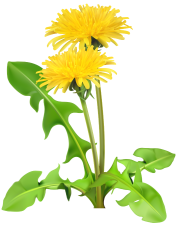 Тема собранияЦель проведенияФорма проведенияПланируемые сроки проведения«Ознакомительноесобрание (вводное).1.Помочь родителям к изменению статуса ребёнка в семье.2.Ознакомление с традициями школы, с требованиями уч. заведения.3.Понимание значимости перехода малыша в новый псих. и соц. статус1.Самопредставление учителя.2.Представление родителей.3.Составление заповедей общего воспитания.4.Составление родителями вопросов,по которым хотели бы получить совет.сентябрь«Трудности адаптационногопериода первоклассников.Телевизор и книги вжизни  семьи и первоклассника»1.Познакомить родит.коллектив с особенностями адаптации детей к 1 году обучения в школе.2.Предложить практические  советы по адаптации ребёнка к школе.3.Обратить внимание родителей на достоинства и недост. просмотрна психику малыша.1.Игра «Корзина чувств» (родители делятся  впечатлениями детей о школе».2.Беседа «Физиолог.условия адаптации ребёнка».3Обсужд.  вопроса «Психологич. условия адапт. ребёнка»конец октября-ноябрь«Значение эмоций  для формирования положительного взаимодействия  ребёнкас окружающ.  миром.Режим первоклассника».1.Обсужд. с родит. значения в жизни человека положит. эмоц. сферы.2.Убедить родит. в необходимости  формирования у ребёнка привычки  выполнения режима дня.1.Просмотр рисунков «Мои маленькие радости». Обсуждение.2.Тест родителей«Эмоц. реакции».3.Анализ ситуаций из жизни класса.4Выработка режима дня.5.Родит. «НЕЛЬЗЯ»при соблюд. режимадекабрь«Родителям о внимании и внимательности.Правила выполненияразных видов письменных работ»1.Важность  и значимость проблемы развития дет. внимания.2.Познакомить род. сметодами и приёмами развития письма.1.Творч. лаборатория2Рекоменд. упраж.3.Памятка для родит.4.Беседа , рекомендации учителя.промежут.февраль«Подведение адаптационногопериода. Правилабезопасности жизниребёнка».1.Соблюдение правилсоблюдения гигиены.2.Показать возможностив учеб. деятельности.3.Понимание труд. детей1.Беседа с родит.2.»Круглый стол»,обмен  мнениями.3.Корзина предлож.4.Обмен советами.5.Выставка рисунковмарт-апрель«Перелистывая страницы учебногогода» итоги года.1.Подвести итоги года,совм. деятельностиродит. и учителя.2.Способств. развитиюинициативы род. и уч-ся.3.Метод. помощь родит.в подгот. уч-ся к уч.году1.Анкетирование родителей.2.Выставка достиж.за год.3.Мини концерт.4.конкурс для роди-телей.майТема собранияЦель проведенияФорма проведенияПланируемые сроки проведения«Первые  уроки школьной отметки.Особенности обучения во 2 классе»УМК «Школа России».1.Формировать культуру родительского восприятия учебных предметов, ЗУН своего ребёнка за 2 уч.год.2.Показать родителям значение школьной отметки в жизни ребёнка.1.Анкетированиеродит. и уч-ся.2.Анализ картины И.Репина «Опять двойка».сентябрь«Законы жизни семьи,законы жизни класса.Предварительные результаты обучения уч-ся. Отслеживание успехов и  затрудненийв обучении».1.Научить род. анализировать неудачи , промахи в воспитании.2.Способствовать развитиюкоммуникативных умений,доброты, взаимопонимания .1.Работа с формулой  «закона семьи»2.Диагностика3.Анализ типичных ситуаций.конец октября-ноябрь«Причины  и последствия  детской  агрессии»Совместные правила общения детей дома и в школе.1Обсудить с родителями причины детской агрессии, её влияние на поведение ребёнка.2.Формировать у родителей культуру понимания проблемы детской агрессии..1.Анкеты для род.и для уч-ся.2.Тест. для уч-ся.3.Беседа-обсуждение4.Обмен мнением родителей .декабрь«Поощрение и наказание детей в семье».Помощь родителей при выполнении д/з.Обсуждение учебныхпроблем.1.обсудить с род. проблемупоощрения и наказания ребёнка в семье.2.Значение наказания и поощрения детей в семье.3.Алгоритм работы ребёнка над д/з.1.Обмен мнениями.2.Обсуждениеситуаций.3.Беседа-рассказ учителя.промежут.февраль«Роль книги в развитии интеллектуальных умений  ребёнка»«Хорошо, что есть семья, которая от бед всегда хранит себя».1.Познакомить  родителей с результатами развития читательских умений уч-ся класса.2.Развивать у родителей интерес к формированию у детей желания читать и интеллектуальных умений с помощью книг.3.Эмоц. атмосфера добра  иотзывчивости в семье уч-ся.1.Анализ читат. интересов уч-ся.2.Конкурс на самого лучшего чтеца.3.Копилка родит.опыта.4.Знакомство род.с выставкой рекомендованнойлитературы.март-апрель«Перелистывая страницы учебногогода» .«Праздники и будни нашей  жизни».1.Обратить внимание родителей на нравственныеаспекты воспитания детей в семье.2.Формировать культуру общения родителей и детей,умение видеть  отриц. моменты в воспитании соб.детей.1.Пояснение.2.Оформление работ уч-ся.3.Консультации по опред. видам работы.4.Беседа  по итогам .5.Тест- пожеланий род. на следующий учебный годмай№ П/ПФамилия, имя, отчество  (полностью)Место работы, должность, телефонДомашний адрес, телефон1Абрамова Алёна СергеевнаБезработная с. Зотиноул. Школьная д.188-902-597-10-632Заингирова Айна ЕрмековнаБезработная с. Зотиноул. Майская д.98-900-378-05-243Малофеева Елена Владимировна«Зотинская СОШ» учитель математикид. Горбунешное ул.Приозёрная д.138-912-971-41-364Сазыкина Любовь НиколаевнаПочтальон ст. Горбуново.ул. Центральная д.1, кв.78-902-593-01-005Шайдулина Валентина ПетровнаБеззаботная ст. Горбуново.ул. Приозёрная д.108-902-597-10-89№ П/ПФамилия, имя, отчество  (полностью)Место работы, должность, телефонДомашний адрес, телефон1 Гладкова Мария ВалерьевнаБеззаботная с. Зотино ул. Школьная д.388-902-594-27-432Заикина Ольга ВладимировнаБеззаботная с. Зотиноул. Майская д.12 кв.28-900-384-95-213Жаплова  Наталья АлександровнаБеззаботная с. Зотиноул. Сибирская  д.88-900-378-70-504Каранугаева Жания ИслямовнаБеззаботная с. Зотино ул. Сибирская д.35Школа Таисия АлександровнаРаботник социальной службыс. Зотино ул. Школьная д.48-909-176-65-586Шушемоина Ольга СергеевнаЗотинский с/сс. Зотино ул. Учительская д.38-5-951-266-66-83